Faculty of Arts Review, June 30 – July 2, 2014PurposeThe 2014 review of the Faculty of Arts will enable the Vice-Chancellor to assess the Faculty’s performance within the context of the University’s strategic directions and objectives. The review will be forward looking, generating evidence to support the University’s strategic claims and the Faculty’s capacity to deliver its mission and to inform decision making.The Faculty Review can be drawn upon for the purposes of input to the Our University - A Framing of Futures - a major University wide planning initiative commenced in 2013.The review will critically evaluate: What we do: the current performance of the Faculty; How we do it: the extent to which Faculty activities support the goals of the University’s Strategic Plan;How we support it: the deployment of Faculty resources; How we improve it: enhancement strategies.  BackgroundA review of the academic structure of Macquarie University resulted in the establishment of the Faculty of Arts (FoA) in 2009. The new FoA drew together many Departments from the previous Division of Humanities, Division of Society, Culture, Media and Philosophy, and Macquarie Law School. The 2014 review of the Faculty of Arts provides an opportunity to examine the effectiveness of the academic restructure, and the future directions of the Faculty. Terms of Reference – 2014 External ReviewWhat we doAcademic ProgramReview the appropriateness of the degrees, programs, units and modes of study offered by Faculty of Arts relative to University priorities, and employer and professional community demands. ResearchReview current research outputs, activity, and capability relative to University objectives including opportunities for developing research and knowledge leadership. Community EngagementReview the scope, and quality of community/industry engagement, including external/professional benchmarking of curriculum and research. InternationalReview the Faculty's strategic direction in international engagement and its alignment with University strategic priorities.How we do itGovernance, Leadership and Management Review the effectiveness of Faculty of Arts planning, leadership and management structure, processes and resources in supporting and responding to Faculty and University strategic planning directions.Research TrainingReview the HDR program, including admission standards, methodology and skills training, completion times and drop-out rates, supervision and reporting standards. AccreditationsReview the current accreditations associated with the Macquarie Law School and the ability of the Faculty to meet current and future government and professional accreditations. Indigenous engagementReview the engagement of the Faculty with the University’s Indigenous strategy and with other Indigenous agencies.  How we support itStructureReview the organisational structure of the Faculty and consider its appropriateness to the future development of the Faculty and the wider University. Finance and FacilitiesReview the impact of the current Faculty Funding Model and the funding distribution to Departments within the Faculty.  Review the adequacy of facilities for current needs and future growth in achieving Faculty and University strategy in teaching, research and HDR. Staff and Student ProfileReview the academic, professional, and student profile of the Faculty.  How we improve itFuture DirectionsReview the appropriateness of our deliberative structures for enhancement.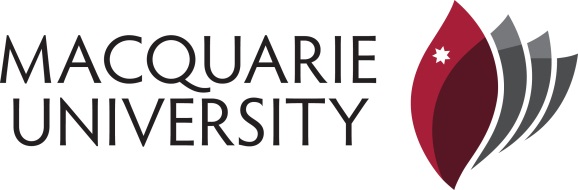 Faculty of Arts